							    Утвърдил: Васка СтояноваСпециалност „Интериорен дизайн“ ІІ – ри курс, ІV –ти семестъручебна 2018/2019 г. (1-ва седмица)(2-ра седмица)(3-та седмица)(4-та седмица)Вътрешно проектиране и обзавеждане – 20 ч. (В. Елшишка)Архитектурно проектиране -курсова задача – 20 ч. (арх. Родион Петров)Икономика – 10 ч. (проф. дин Асен Конарев)Разширена професионална подготовка – 30 ч. (инж. Антония Райдовска)Производствена практика – 30 ч. (арх. Родион Петров-15 ч./ В. Елшишка-15 ч.)Маркетинг – 10 ч. (ас. Весела Илиева)                                                                                                                      Учебният час е 45 минути плюс 15 минути почивка (междучасие).                                                                 Начало на 4-ти семестър/модул: 04.02.2019 г.	                                                                                                           Край на 4-ти сем./модул: 01.03.2019 г.                                                                                                                         Изпитна сесия (редовна и поправителна): 04.03 – 20.03.2019 г.			                               Държавни изпити:                                                                                                                                                                             теория- 3 април 2019 г.практика-5 април 2019 г.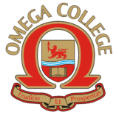 „ЧАСТЕН ПРОФЕСИОНАЛЕН КОЛЕЖ ОМЕГА“ ЕООДПловдив 4023, ул. „Вълко Шопов“ 14тел. 032/944544 GSM: 0882 933 561безплатен  национален телефон: 0800 900 11e-mail: omegacollegebg@gmail.comwww.collegeomega.comДатаДенЧасПредметПреподавателЗала04.02.2019понеделник09.00-12.4013.30-17.30Разширена професио-нална подготовкаинж. Антония           РайдовскаКомп. зала 205.02.2019вторник09.00-12.4013.30-17.30МаркетингАрх. проект.-к. задачаас. Весела Илиеваарх. Родион ПетровАулаКомп. зала 206.02.2019сряда13.00-17.00Икономикапроф. дин А.КонаревАула07.02.2019четвъртък09.00-12.4014.00-17.40Произв. практика Вътр.проект. и обзав.арх. Родион Петров В. ЕлшишкаКомп. зала 208.02.2019петък09.00-12.4014.00-17.40Произв. практика Вътр.проект. и обзав.арх. Родион Петров В. ЕлшишкаКомп. зала 2ДатаДенЧасПредметПреподавателЗала11.02.2019понеделник09.00-12.4013.30-17.30Разширена професио-нална подготовкаинж. Антония           РайдовскаКомп. зала 212.02.2019вторник09.00-12.0013.00-17.00МаркетингАрх. проект.-к. задачаас. Весела Илиеваарх. Родион ПетровАулаКомп. зала 213.02.2019сряда13.30-16.30Икономикапроф. дин А.КонаревАула14.02.2019четвъртък09.00-12.4014.00-17.40Произв. практика Вътр.проект. и обзав.арх. Родион Петров В. ЕлшишкаКомп. зала 215.02.2019петък10.00-12.4014.00-17.40Произв. практика Вътр.проект. и обзав.арх. Родион Петров В. ЕлшишкаКомп. зала 2ДатаДенЧасПредметПреподавателЗала18.02.2019понеделник09.00-12.4013.30-16.30Разширена професио-нална подготовкаинж. Антония           РайдовскаКомп. зала 219.02.2019вторник09.00-12.0013.00-16.00МаркетингАрх. проект.-к. задачаас. Весела Илиеваарх. Родион ПетровАулаКомп. зала 220.02.2019сряда09.00 12.0013.00-16.00Арх. проект.-к. задача  Икономикаарх. Родион Петров  проф. дин А.КонаревКомп. зала 2Аула21.02.2019четвъртък10.00-12.4014.00-17.40Арх. проект.-к. задача Вътр.проект. и обзав.арх. Родион Петров В. ЕлшишкаКомп. зала 222.02.2019петък10.00-12.4014.00-17.40Арх. проект.-к. задача Произв. практикаарх. Родион Петров В. ЕлшишкаКомп. зала 2ДатаДенЧасПредметПреподавателЗала25.02.2019понеделник09.00-12.4013.30-16.30Разширена професио-нална подготовкаинж. Антония           РайдовскаКомп. зала 226.02.2019вторник-----------------27.02.2019сряда14.00-17.40Произв. практикаВ. ЕлшишкаКомп. зала 228.02.2019четвъртък14.00-17.40Произв. практикаВ. ЕлшишкаКомп. зала 201.03.2019петък14.00-17.00Произв. практикаВ. ЕлшишкаКомп. зала 2